Allegato B)Spett.le ASP CITTA’ DI PIACENZAVia Campagna n. 15729121 Piacenza (PC)OGGETTO:	ISTANZA	DI	PARTECIPAZIONE	AD ISTRUTTORIA PUBBLICA FINALIZZATA ALL'INDIVIDUAZIONE DI SOGGETTI DEL TERZO SETTORE DISPONIBILI ALLA COPROGETTAZIONE E REALIZZAZIONE DI AZIONI A CONTRASTO DELLA POVERTÀ ED ESCLUSIONE SOCIALE- AREA CARCERE  –ANNO 2022- AVVISO PUBBLICO PROT. N. -1153/2022DICHIARAZIONE SOSTITUTIVAIl/la sottoscritt ________________________________________________________________________(cognome e nome)nat a __________________________________(_____), il _____________________________________(luogo)	(prov.)	(data)residente a _____________________________(_______), Via ________________________, n. _______(luogo)	(prov.)	(indirizzo)in nome del concorrente “_________________________________________________________________”,natura giudica del concorrente (barrare casella di interesse):□ organizzazione di volontariato _____________________________________□ associazione e/o ente di promozione sociale __________________________□ impresa sociale_________________________________________________□ cooperativa sociale______________________________________________□ rete associativa ________________________________________________□ società di mutuo soccorso ________________________________________□ associazione/fondazione ________________________________________________________□ ente di carattere privato diverso dalle società, costituito per il perseguimento, senza scopo di lucro, di finalità civilistiche, solidaristiche o di utilità sociale secondo quanto previsto dall’art. 4 del D.Lgs. n. 117/2017_______________________________________________________con sede legale in ___________________________(____), Via ___________________________, n. ____, (luogo) (prov.) (indirizzo)nella sua qualità di:(barrare la casella che interessa) Titolare o Legale Rappresentante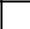 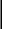 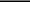  Procuratore speciale/generaleDICHIARAai sensi degli artt. 46 e 47 del D.P.R. 28/12/2000 n. 445il numero di partita IVA è il seguente: ________________________________di aver preso esatta cognizione della natura dell’attività di coprogettazione e di tutte le circostanze generali e particolari che possono influire sull'esecuzione dell’attività stessa; di accettare, senza condizione e riserva alcuna, tutte le norme e disposizioni contenute nell'Avviso e nei relativi allegati (compreso lo schema di convenzione); di avere preso conoscenza e di aver tenuto conto nella formulazione dell’offerta/istanza delle condizioni contrattuali e dei relativi oneri nonché degli obblighi e degli oneri relativi alle disposizioni in materia di sicurezza, di assicurazione, di condizioni di lavoro e di previdenza e assistenza; l’indirizzo di posta elettronica certificata (PEC) cui inviare le eventuali comunicazioni è il seguente:________________________________________________________________;di impegnarsi a mantenere valida e vincolante la proposta progettuale presentata per 180 giorni dalla data di scadenza della presentazione della stessa;di non partecipare alla selezione per ciascun progetto in più di un raggruppamento temporaneo o consorzio ovvero partecipare alla selezione per il medesimo progetto singolarmente e nell'ambito di raggruppamento temporaneo o consorzio;il possesso dei requisiti di idoneità morale e professionale per stipulare convenzioni con la Pubblica Amministrazione nonché il possesso dei requisiti generali di cui all’art. 80 del D. Lgs n. 50/2016 e s.m.i. (* per le cause di esclusione di cui all’art. 80, si veda in calce al modulo)l’insussistenza delle cause di esclusione previste dall’art. 80, comma 1 e comma 2, del D.Lgs. n. 50/2016 e s.m.i. sia nei propri confronti che per i soggetti indicati all’art. 80, comma 3, del D. Lgs. n. 50/2016 e s.m.i. e di seguito riportati:l'iscrizione (nb:selezionare la casella di interesse):al “Registro unico nazionale del terzo settore" in qualità di ________;all’Albo regionale delle cooperative sociali, ove esistente, ed il rispetto dell’applicazione dei contratti nazionali sottoscritti dalle associazioni sindacali maggiormente rappresentative; l’iscrizione nel Registro delle Organizzazioni di Volontariato; l’iscrizione nel Registro delle Associazioni di promozione Sociale; l’iscrizione nel Registro delle imprese socialil'iscrizione agli appositi albi o registri prescritti da disposizioni di legge nazionale o regionale: __________(specificare)la previsione nello statuto o nell’atto costitutivo di attività o servizi analoghi a quelli oggetto del presente avviso;di non aver concluso contratti di lavoro subordinato o autonomo o di non aver conferito incarichi a ex-dipendenti dell’ASP Città di Piacenza (nel triennio successivo alla cessazione del rapporto) che hanno esercitato poteri autoritativi o negoziali, nei confronti del soggetto interessato al presente avviso, per conto dell’ASP Città di Piacenza, negli ultimi tre anni di servizio;il rispetto del contratto collettivo nazionale di lavoro di settore e, se esistenti, dei contratti integrativi territoriali e/o aziendali, del Testo Unico della Sicurezza (D.Lgs. n. 81/2008), nonché di tutti gli adempimenti di legge nei confronti dei lavoratori dipendenti o soci;in relazione alla posizione INAIL o INPS attiva (barrare la casella di interesse):di essere in regola in materia di contribuzione previdenziale, assicurativa e infortunistica (DURC regolare);oppuredi non essere soggetto alla normativa in materia di contribuzione previdenziale, assicurativa e infortunistica;di non essere stato escluso da procedure selettive per gravi comportamenti discriminatori (per motivazioni razziali, etnici, religiosi) ai sensi dell'art. 44 del D.Lgs. n. 286/1998 e smi;il rispetto degli obblighi previsti dal D.Lgs. 39/2014 che ha dato attuazione alla direttiva comunitaria 93/2011 finalizzata a contrastare gli abusi e lo sfruttamento sessuale dei minori;barrare la casella di interesse e compilare i campi di riferimentoche l'impresa/ente è in regola con le norme sul diritto del lavoro dei disabili ai sensi dell'art. 17 della Legge n. 68/99 e della circolare del Ministero del Lavoro n. 79/2000 (indicare l’indirizzo dell’ufficio provinciale competente al quale rivolgersi per la verifica del rispetto della L. n. 68/1999________________________________________________________________);oppurela non assoggettabilità agli obblighi derivanti dalla legge 12.03.1999 n. 68 in quanto___________________________________________________________________________; (indicare l’indirizzo dell’ufficio provinciale competente al quale rivolgersi per la verifica del rispettodella L. n. 68/1999________________________________________________________________);l'impegno ad assicurare, contestualmente alla sottoscrizione della Convenzione, il personale dipendente o incaricato, i volontari (ex Legge n. 266/1991), nonché le persone destinatarie delle attività oggetto dell’Avviso in oggetto, contro gli infortuni e le malattie connessi allo svolgimento delle attività stesse, nonché per la responsabilità civile verso i terzi, esonerando l’ASP Città di Piacenza da ogni responsabilità correlata a tali eventi;barrare la casella di interessedi non trovarsi in alcuna situazione di controllo, ai sensi dell’art. 2359 codice civile con altro soggetto, e di aver formulato la proposta progettuale autonomamente oppuredi non essere a conoscenza della partecipazione alla medesima selezione di soggetti che si trovano, con riferimento alla scrivente partecipante, in una delle situazioni di controllo di cui art. 2359 codice civile e di aver formulato la proposta progettuale autonomamente oppuredi essere a conoscenza della partecipazione alla medesima selezione di soggetti che si trovano, con riferimento alla scrivente partecipante, in una delle situazioni di controllo di cui art. 2359 codice civile e di aver formulato la proposta progettuale autonomamente; (laddove ricorra questa ipotesi indicare il nominativo e la sede dell'altro concorrente_____________________________________);di avere la disponibilità delle attrezzature sufficienti a eseguire il servizio declinato nel progetto;di non avere commesso grave negligenza o malafede nell’esercizio delle prestazioni affidate;di non aver commesso errore grave nell’esercizio della propria attività professionale;l’inesistenza di sanzioni o misure cautelari di cui al D.Lgs. n. 231/2001 comminate nei confronti dell’impresa e tali da impedire di contrattare con le pubbliche amministrazioni;di esprimere il consenso previsto dall’art. 13 della Legge n. 196/2003 e del Reg. UE n. 679/2016 affinché l’ASP Città di Piacenza possa eseguire nelle forme di legge il trattamento dei dati comunicati nell’offerta per finalità connesse all’eventuale rapporto contrattuale ed alla comunicazione e pubblicazione dei dati relativi all’Avviso in oggetto;visto il disposto dell'art. 76 del D.P.R. n. 445/2000 appone la sottoscrizione alla presente dichiarazione consapevole delle responsabilità penali, amministrative e civili previste nell'ipotesi di dichiarazioni false o incomplete. Luogo e data _______________IL LEGALE RAPPRESENTANTE1 (o il procuratore)(timbro e sottoscrizione autografa in originale)_______________________________N.B.: in caso di R.T.C. o di consorzio la presente dichiarazione sostitutiva dovrà essere compilata e sottoscritta anche dai legali rappresentanti (ovvero dai procuratori) dei soggetti mandanti/consorziati.Allegati alla presente:(in caso di sottoscrizione da parte di un procuratore)procura generale o speciale, in originale o in copia autenticata;IN OGNI CASO: copia non autenticata dello statuto IN OGNI CASO: copia non autenticata dell'atto costitutivo;IN OGNI CASO copia non autenticata del documento di identità del sottoscrittore in corso di validità.---------1 In caso di R.T.C. la firma dovrà essere apposta dal legale rappresentante o procuratore dell'impresa mandataria------*Art. 80. (Motivi di esclusione) Art. 80 (Motivi di esclusione) del Decreto legislativo 18 aprile 2016, n. 50 - Attuazione delle direttive 2014/23/UE, 2014/24/UE e 2014/25/UE sull'aggiudicazione dei contratti di concessione, sugli appalti pubblici e sulle procedure d'appalto degli enti erogatori nei settori dell'acqua, dell'energia, dei trasporti e dei servizi postali, nonché per il riordino della disciplina vigente in materia di contratti pubblici relativi a lavori, servizi e forniture. 				Art. 80                       (Motivi di esclusione)   1. Costituisce motivo di esclusione di un operatore economico dallapartecipazione a una procedura d'appalto o concessione,  la  condannacon  sentenza  definitiva  o  decreto  penale  di  condanna  divenutoirrevocabile o sentenza di applicazione della pena  su  richiesta  aisensi dell'articolo 444 del codice di procedura  penale  ((...))  peruno dei seguenti reati:   a) delitti, consumati o tentati, di cui agli articoli 416,  416-bisdel  codice  penale  ovvero  delitti   commessi   avvalendosi   dellecondizioni previste dal predetto articolo 416-bis ovvero al  fine  diagevolare  l'attivita'  delle  associazioni  previste  dallo   stessoarticolo, nonche'  per  i  delitti,  consumati  o  tentati,  previstidall'articolo 74  del  decreto  del  Presidente  della  Repubblica  9ottobre 1990,  n.  309,  dall'articolo  291-quater  del  decreto  delPresidente della Repubblica 23 gennaio 1973, n.  43  e  dall'articolo260 del  decreto  legislativo  3  aprile  2006,  n.  152,  in  quantoriconducibili  alla  partecipazione  a  un'organizzazione  criminale,quale definita all'articolo 2 della decisione quadro 2008/841/GAI delConsiglio;   b) delitti, consumati o tentati, di cui  agli  articoli  317,  318,319, 319-ter, 319-quater,  320,  321,  322,  322-bis,  346-bis,  353,353-bis, 354, 355 e 356 del codice penale nonche'  all'articolo  2635del codice civile;   b-bis) false comunicazioni sociali di cui agli articoli 2621 e 2622del codice civile;   c)frode ai sensi dell'articolo 1 della  convenzione  relativa  allatutela degli interessi finanziari delle Comunita' europee;   d)delitti,  consumati  o  tentati,  commessi   con   finalita'   diterrorismo,  anche  internazionale,  e   di   eversione   dell'ordinecostituzionale reati terroristici o  reati  connessi  alle  attivita'terroristiche;   e)delitti di cui agli articoli 648-bis,  648-ter  e  648-ter.1  delcodice penale, riciclaggio  di  proventi  di  attivita'  criminose  ofinanziamento del  terrorismo,  quali  definiti  all'articolo  1  deldecreto  legislativo  22   giugno   2007,   n.   109   e   successivemodificazioni;   f)sfruttamento del lavoro minorile  e  altre  forme  di  tratta  diesseri umani definite con il decreto legislativo 4 marzo 2014, n. 24;   g)ogni  altro  delitto  da  cui  derivi,  quale  pena   accessoria,l'incapacita' di contrattare con la pubblica amministrazione.   2. Costituisce altresi' motivo di esclusione  la  sussistenza,  conriferimento ai soggetti indicati al comma 3, di cause  di  decadenza,di sospensione o di divieto previste  dall'articolo  67  del  decretolegislativo  6  settembre  2011,  n.  159  o  di  un   tentativo   diinfiltrazione mafiosa di cui all'articolo 84, comma 4,  del  medesimodecreto. Resta fermo quanto previsto dagli articoli 88, comma  4-bis,e 92, commi 2 e 3, del decreto legislativo 6 settembre 2011, n.  159,con riferimento rispettivamente alle comunicazioni antimafia  e  alleinformazioni  antimafia.  Resta  fermo   altresi'   quanto   previstodall'articolo  34-bis,  commi  6  e  7,  del  decreto  legislativo  6settembre 2011, n. 159.   3. L'esclusione di cui ai commi 1 e 2 va disposta se la sentenza  oil decreto ovvero  la  misura  interdittiva  sono  stati  emessi  neiconfronti: del titolare o del direttore  tecnico,  se  si  tratta  diimpresa individuale; di un socio  o  del  direttore  tecnico,  se  sitratta di societa' in nome collettivo; dei soci accomandatari  o  deldirettore tecnico, se si tratta di societa' in accomandita  semplice;dei membri del consiglio di amministrazione cui sia  stata  conferitala  legale  rappresentanza,  ivi  compresi  institori  e  procuratorigenerali, dei membri degli  organi  con  poteri  di  direzione  o  divigilanza o dei soggetti  muniti  di  poteri  di  rappresentanza,  didirezione o di controllo, del direttore tecnico  o  del  socio  unicopersona fisica, ovvero del socio di maggioranza in caso  di  societa'con un numero di soci pari o inferiore a quattro,  se  si  tratta  dialtro tipo di societa' o consorzio. In ogni caso  l'esclusione  e  ildivieto operano anche nei confronti dei soggetti cessati dalla caricanell'anno antecedente la data di pubblicazione  del  bando  di  gara,qualora l'impresa non dimostri che vi sia stata completa ed effettivadissociazione della condotta penalmente sanzionata; l'esclusione  nonva disposta e il divieto non si applica  quando  il  reato  e'  statodepenalizzato ovvero quando e' intervenuta la riabilitazione  ovvero,nei casi di condanna ad una pena accessoria perpetua,  quando  questae' stata dichiarata  estinta  ai  sensi  dell'articolo  179,  settimocomma, del codice penale ovvero quando il reato e'  stato  dichiaratoestinto dopo la condanna ovvero in  caso  di  revoca  della  condannamedesima.  4. Un operatore economico e' escluso  dalla  partecipazione  a  unaprocedura d'appalto se ha commesso violazioni gravi,  definitivamenteaccertate, rispetto agli obblighi relativi al pagamento delle impostee tasse o  dei  contributi  previdenziali,  secondo  la  legislazioneitaliana o quella dello Stato in cui  sono  stabiliti.  Costituisconogravi violazioni quelle che comportano un omesso pagamento di impostee tasse superiore all'importo di cui all'articolo 48-bis, commi  1  e2-bis del decreto del Presidente della Repubblica 29 settembre  1973,n. 602. Costituiscono  violazioni  definitivamente  accertate  quellecontenute in sentenze o atti  amministrativi  non  piu'  soggetti  adimpugnazione. Costituiscono gravi violazioni in materia  contributivae previdenziale quelle ostative al rilascio del  documento  unico  diregolarita' contributiva (DURC), di cui al decreto del Ministero  dellavoro e delle politiche sociali 30 gennaio  2015,  pubblicato  sullaGazzetta  Ufficiale  n.  125  del  1°  giugno  2015,   ovvero   dellecertificazioni rilasciate dagli enti previdenziali di riferimento nonaderenti  al  sistema  dello  sportello  unico  previdenziale.   Unoperatore economico puo' essere escluso dalla  partecipazione  a  unaprocedura d'appalto se la stazione appaltante e' a conoscenza e  puo'adeguatamente dimostrare che lo stesso ha commesso  gravi  violazioninon definitivamente accertate agli obblighi relativi al pagamento  diimposte e tasse o contributi previdenziali. Per gravi violazioni  nondefinitivamente accertate in  materia  contributiva  e  previdenziales'intendono quelle di cui  al  quarto  periodo.  Costituiscono  graviviolazioni non definitivamente accertate in  materia  fiscale  quellestabilite da un apposito decreto del Ministro dell'economia  e  dellefinanze, di concerto con il Ministro  delle  infrastrutture  e  dellamobilita'  sostenibili  e  previo  parere  del  Dipartimento  per  lepolitiche europee della Presidenza del  Consiglio  dei  ministri,  daemanare entro sessanta giorni dalla data di entrata in  vigore  delledisposizioni di cui al presente periodo, recante limiti e  condizioniper l'operativita' della causa di esclusione  relativa  a  violazioninon definitivamente  accertate  che,  in  ogni  caso,  devono  esserecorrelate al valore dell'appalto e comunque di importo non  inferiorea 35.000 euro. Il presente comma non si applica quando  l'operatoreeconomico ha ottemperato ai suoi obblighi pagando o  impegnandosi  inmodo vincolante a pagare le  imposte  o  i  contributi  previdenzialidovuti, compresi eventuali interessi o multe, ovvero quando il debitotributario  o  previdenziale  sia  comunque  integralmente   estinto,purche' l'estinzione, il pagamento o l'impegno si siano  perfezionatianteriormente alla scadenza del termine per  la  presentazione  delledomande.   5. Le  stazioni  appaltanti  escludono  dalla  partecipazione  allaprocedura d'appalto un operatore  economico  in  una  delle  seguentisituazioni, qualora:   a) la stazione appaltante  possa  dimostrare  con  qualunque  mezzoadeguato la presenza di gravi infrazioni debitamente  accertate  allenorme in materia di  salute  e  sicurezza  sul  lavoro  nonche'  agliobblighi di cui all'articolo 30, comma 3 del presente codice;   b)  l'operatore  economico  sia  stato  sottoposto  a  liquidazionegiudiziale o si trovi in stato di liquidazione coatta o di concordatopreventivo o sia in corso nei suoi confronti un procedimento  per  ladichiarazione di  una  di  tali  situazioni,  fermo  restando  quantoprevisto dall'articolo  95  del  codice  della  crisi  di  impresa  edell'insolvenza  adottato  in  attuazione   della   delega   di   cuiall'articolo 1 della legge 19 ottobre 2017, n.  155  e  dall'articolo110;  c)  la  stazione  appaltante  dimostri  con  mezzi   adeguati   chel'operatore  economico  si  e'  reso  colpevole  di  gravi   illecitiprofessionali,  tali  da  rendere  dubbia   la   sua   integrita'   oaffidabilita';    c-bis)  l'operatore  economico   abbia   tentato   di   influenzareindebitamente il processo decisionale della stazione appaltante o  diottenere informazioni riservate a fini di  proprio  vantaggio  oppureabbia fornito, anche per negligenza, informazioni false o  fuorviantisuscettibili  di  influenzare  le   decisioni   sull'esclusione,   laselezione o l'aggiudicazione, ovvero  abbia  omesso  le  informazionidovute ai fini del corretto svolgimento della procedura di selezione;  c-ter)  l'operatore  economico  abbia  dimostrato  significative  opersistenti carenze nell'esecuzione di  un  precedente  contratto  diappalto o di concessione che ne  hanno  causato  la  risoluzione  perinadempimento ovvero la condanna al risarcimento del  danno  o  altresanzioni comparabili; su  tali  circostanze  la  stazione  appaltantemotiva anche con riferimento al tempo trascorso  dalla  violazione  ealla gravita' della stessa;   c-quater) l'operatore economico abbia commesso grave  inadempimentonei confronti di uno o piu' subappaltatori, riconosciuto o  accertatocon sentenza passata in giudicato;   d)  la  partecipazione  dell'operatore  economico   determini   unasituazione di conflitto di interesse ai sensi dell'articolo 42, comma2, non diversamente risolvibile;   e) una  distorsione  della  concorrenza  derivante  dal  precedentecoinvolgimento degli operatori  economici  nella  preparazione  dellaprocedura d'appalto di cui all'articolo 67 non possa  essere  risoltacon misure meno intrusive;   f)  l'operatore  economico  sia  stato   soggetto   alla   sanzioneinterdittiva di cui all'articolo 9, comma 2, lettera c)  del  decretolegislativo 8 giugno 2001, n. 231 o ad altra sanzione che comporta ildivieto di contrarre con  la  pubblica  amministrazione,  compresi  iprovvedimenti  interdittivi  di  cui  all'articolo  14  del   decretolegislativo 9 aprile 2008, n. 81;   f-bis) l'operatore economico che presenti nella procedura  di  garain  corso  e  negli  affidamenti  di  subappalti   documentazione   odichiarazioni non veritiere;   f-ter) l'operatore economico iscritto  nel  casellario  informaticotenuto  dall'Osservatorio  dell'ANAC  per   aver   presentato   falsedichiarazioni o falsa documentazione nelle procedure di gara e  negliaffidamenti di subappalti. Il motivo di  esclusione  perdura  fino  aquando opera l'iscrizione nel casellario informatico;   g) l'operatore economico iscritto nel casellario informatico tenutodall'Osservatorio dell'ANAC per aver presentato false dichiarazioni ofalsa  documentazione  ai  fini  del  rilascio  dell'attestazione  diqualificazione, per il periodo durante il quale perdura l'iscrizione;   h) l'operatore economico abbia violato il divieto  di  intestazionefiduciaria di cui all'articolo 17 della legge 19 marzo 1990,  n.  55.L'esclusione  ha  durata  di  un  anno  decorrente  dall'accertamentodefinitivo della violazione e va comunque disposta se  la  violazionenon e' stata rimossa;   i) l'operatore economico non  presenti  la  certificazione  di  cuiall'articolo 17  della  legge  12  marzo  1999,  n.  68,  ovvero  nonautocertifichi la sussistenza del medesimo requisito;   l) l'operatore economico che, pur essendo stato vittima  dei  reatiprevisti e  puniti  dagli  articoli  317  e  629  del  codice  penaleaggravati ai sensi dell'articolo 7 del decreto-legge 13 maggio  1991,n. 152, convertito, con modificazioni, dalla legge 12 luglio 1991, n.203, non risulti aver denunciato i fatti  all'autorita'  giudiziaria,salvo che ricorrano i casi previsti  dall'articolo  4,  primo  comma,della legge 24 novembre 1981, n. 689. La circostanza di cui al  primoperiodo deve emergere dagli indizi a base della richiesta di rinvio agiudizio formulata nei confronti dell'imputato nell'anno  antecedentealla pubblicazione del bando e  deve  essere  comunicata,  unitamentealle generalita' del soggetto che ha omesso la predetta denuncia, dalprocuratore della Repubblica procedente all'ANAC, la  quale  cura  lapubblicazione della comunicazione sul sito dell'Osservatorio;   m) l'operatore economico si trovi rispetto ad un altro partecipantealla  medesima  procedura  di  affidamento,  in  una  situazione   dicontrollo di cui  all'articolo  2359  del  codice  civile  o  in  unaqualsiasi relazione, anche di fatto, se la situazione di controllo  ola relazione comporti che le offerte  sono  imputabili  ad  un  unicocentro decisionale.   6. Le stazioni  appaltanti  escludono  un  operatore  economico  inqualunque momento della procedura, qualora  risulti  che  l'operatoreeconomico si trova, a causa di atti compiuti o  omessi  prima  o  nelcorso della procedura, in una delle situazioni di cui ai commi  1,2,4e 5.   7. Un operatore  economico   che  si  trovi  in  una  dellesituazioni di cui al comma 1, limitatamente alle ipotesi  in  cui  lasentenza definitiva abbia imposto una pena detentiva non superiore  a18 mesi ovvero abbia riconosciuto l'attenuante  della  collaborazionecome definita per le singole fattispecie di reato, o al comma  5,  e'ammesso a  provare  di  aver  risarcito  o  di  essersi  impegnato  arisarcire qualunque danno causato dal reato o dall'illecito e di averadottato provvedimenti concreti di carattere tecnico, organizzativo erelativi al personale idonei a prevenire ulteriori reati o  illeciti.  8. Se la stazione appaltante ritiene che le misure di cui al  comma7 sono  sufficienti,  l'operatore  economico  non  e'  escluso  dellaprocedura d'appalto; viceversa dell'esclusione  viene  data  motivatacomunicazione all'operatore economico.   9. Un operatore economico escluso  con  sentenza  definitiva  dallapartecipazione alle procedure di appalto  non  puo'  avvalersi  dellapossibilita' prevista dai commi 7  e  8  nel  corso  del  periodo  diesclusione derivante da tale sentenza.   10. Se la sentenza penale  di  condanna  definitiva  non  fissa  ladurata della pena accessoria della incapacita' di contrattare con  lapubblica amministrazione, la durata della esclusione dalla  procedurad'appalto o concessione e':     a) perpetua, nei casi in cui alla condanna consegue di diritto lapena accessoria  perpetua,  ai  sensi  dell'articolo  317-bis,  primoperiodo, del codice penale, salvo che la pena sia dichiarata  estintaai sensi dell'articolo 179, settimo comma, del codice penale;     b) pari a sette anni nei  casi  previsti  dall'articolo  317-bis,secondo  periodo,  del  codice  penale,  salvo  che  sia  intervenutariabilitazione;     c) pari a cinque anni nei casi diversi  da  quelli  di  cui  allelettere a) e b), salvo che sia intervenuta riabilitazione.(12)   10-bis. Nei casi di cui alle lettere b) e c) del comma  10,  se  lapena principale ha una durata inferiore, rispettivamente, a  sette  ecinque anni di reclusione, la durata della esclusione  e'  pari  alladurata della pena principale. Nei casi di cui al comma 5,  la  duratadella esclusione e'  pari  a  tre  anni,  decorrenti  dalla  data  diadozione del provvedimento amministrativo di  esclusione  ovvero,  incaso di  contestazione  in  giudizio,  dalla  data  di  passaggio  ingiudicato della sentenza. Nel tempo occorrente alla  definizione  delgiudizio, la stazione appaltante deve tenere conto di tale  fatto  aifini della propria valutazione circa la sussistenza  del  presuppostoper  escludere  dalla  partecipazione  alla   procedura   l'operatoreeconomico che l'abbia commesso.   11. Le cause di esclusione previste dal presente  articolo  non  siapplicano alle aziende o societa' sottoposte a sequestro  o  confiscaai sensi dell'articolo 12-sexies del decreto-legge 8 giugno 1992,  n.306, convertito, con modificazioni, dalla legge 7 agosto 1992, n. 356o degli articoli 20 e 24 del decreto legislativo 6 settembre 2011  n.159, ed  affidate  ad  un  custode  o  amministratore  giudiziario  ofinanziario, limitatamente a quelle riferite al periodo precedente alpredetto affidamento.   12. In  caso  di  presentazione  di  falsa  dichiarazione  o  falsadocumentazione, nelle  procedure  di  gara  e  negli  affidamenti  disubappalto, la stazione appaltante ne da' segnalazione  all'Autorita'che, se ritiene che siano state  rese  con  dolo  o  colpa  grave  inconsiderazione della rilevanza o della  gravita'  dei  fatti  oggettodella  falsa   dichiarazione   o   della   presentazione   di   falsadocumentazione, dispone l'iscrizione nel  casellario  informatico  aifini dell'esclusione dalle procedure di gara e dagli  affidamenti  disubappalto ai sensi del comma 1 fino a due  anni,  decorso  il  qualel'iscrizione e' cancellata e perde comunque efficacia.   13. Con linee guida l'ANAC, da adottarsi entro novanta giorni dalladata di entrata in vigore del presente  codice,  puo'  precisare,  alfine di garantire omogeneita'  di  prassi  da  parte  delle  stazioniappaltanti,  quali  mezzi  di  prova  considerare  adeguati  per   ladimostrazione delle circostanze di esclusione  di  cui  al  comma  5,lettera c), ovvero quali carenze  nell'esecuzione  di  un  procedentecontratto di appalto siano significative ai fini del  medesimo  comma5, lettera c).   14 . Non possono essere affidatari  di  subappalti  e  non  possonostipulare i relativi contratti i soggetti per  i  quali  ricorrano  imotivi di esclusione previsti dal presente articolo. Nome e CognomedATA E lUOGO DI NASCITAcODICE fISCALErESIDENZA (INDIRIZZO COMPLETOQUALIFICA